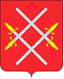 АДМИНИСТРАЦИЯ РУЗСКОГО ГОРОДСКОГО ОКРУГАМОСКОВСКОЙ ОБЛАСТИПОСТАНОВЛЕНИЕ от ___________ № _____О внесении изменений в муниципальную программуРузского городского округа «Строительство объектов социальной инфраструктуры», утвержденную постановлением Администрации Рузского городского округа от 10.11.2022 № 5470 (в редакции от 13.01.2023 № 163, от 06.03.2023 № 1110, от 07.04.2023 №1785, от 15.05.2023 №2570, от 14.07.2023 №4002, от 13.10.2023 № 6877, от 29.12.2023 № 8989)В соответствии с Бюджетным кодексом Российской Федерации, Федеральным законом от 06.10.2003 № 131-ФЗ «Об общих принципах организации местного самоуправления в Российской Федерации», постановлением Администрации Рузского городского округа от 02.11.2022 №5352 «Об утверждении Порядка разработки и реализации муниципальных программ Рузского городского округа», постановлением Администрации Рузского городского округа от 07.11.2022  №5391  «Об утверждении перечня муниципальных программ Рузского городского округа», руководствуясь Уставом Рузского городского округа, Администрация Рузского городского округа постановляет:Муниципальную программу Рузского городского округа «Строительство объектов социальной инфраструктуры», утвержденную постановлением    Администрации     Рузского городского округа от 10.11.2022 № 5470 (в редакции от 13.01.2023 №163, от 06.03.2023 № 1110, от 07.04.2023 №1785, от 15.05.2023 №2570, от 14.07.2023 №4002, от 13.10.2023 № 6877, от 29.12.2023 № 8989), изложить в новой редакции (прилагается).Разместить настоящее постановление на официальном сайте Рузского городского округа в сети «Интернет».Контроль за исполнением настоящего постановления возложить на Заместителя Главы Рузского городского округа Карасева С.В.Глава городского округа	        Н.Н. ПархоменкоВерно: Начальник общего отдела	        О.П. ГавриловаСардарян Анастасия АндреевнаОтдел капитального ремонта и строительства, старший инспектор8(49627)24367, oks_argo@mail.ruПриложение к постановлениюАдминистрации Рузского городского округаот «____»_________2024г. №___Муниципальная программа Рузского городского округа
«Строительство объектов социальной инфраструктуры» на 2023-2027 годыПаспорт муниципальной программы «Строительство объектов социальной инфраструктуры» на 2023-2027 годы3. Подпрограмма 3 «Строительство (реконструкция) объектов образования»3.1. Перечень мероприятий Подпрограммы 3 «Строительство (реконструкция) объектов образования»3.2. Распределение субсидий бюджетам муниципальных образованийМосковской области и адресный перечень объектов муниципальной собственности,на которые предоставляется субсидия бюджетам муниципальных образований Московской областиРаспределение субсидий и адресный перечень объектов муниципальной собственности, имущества, предназначенного для решения вопросов местного значения, на которые предоставляется субсидия из бюджета Московской области бюджетам муниципальных образований Московской области, предусмотренная мероприятием 02.04 подпрограммы 3 «Строительство (реконструкция) объектов образования»Справочная таблица:».Перечень мероприятий Подпрограммы 7 «Обеспечивающая подпрограмма»Координатор муниципальной программыКоординатор муниципальной программыЗаместитель Главы Рузского городского округа - Карасев С.В.Заместитель Главы Рузского городского округа - Карасев С.В.Заместитель Главы Рузского городского округа - Карасев С.В.Заместитель Главы Рузского городского округа - Карасев С.В.Заместитель Главы Рузского городского округа - Карасев С.В.Заместитель Главы Рузского городского округа - Карасев С.В.Муниципальный заказчик программыМуниципальный заказчик программыотдел капитального ремонта и строительства управления жилищно – коммунального хозяйства, капитального ремонта и строительства Администрации Рузского городского округаотдел капитального ремонта и строительства управления жилищно – коммунального хозяйства, капитального ремонта и строительства Администрации Рузского городского округаотдел капитального ремонта и строительства управления жилищно – коммунального хозяйства, капитального ремонта и строительства Администрации Рузского городского округаотдел капитального ремонта и строительства управления жилищно – коммунального хозяйства, капитального ремонта и строительства Администрации Рузского городского округаотдел капитального ремонта и строительства управления жилищно – коммунального хозяйства, капитального ремонта и строительства Администрации Рузского городского округаотдел капитального ремонта и строительства управления жилищно – коммунального хозяйства, капитального ремонта и строительства Администрации Рузского городского округаЦели муниципальной программыЦели муниципальной программы1. Повышение уровня обеспеченности населения Рузского городского округа объектами социальной инфраструктуры за счет реализации проектов строительства (реконструкции) объектов социального назначения               с учетом необходимости повышения уровня их территориальной доступности.2. Обеспечение синхронизации темпов строительства объектов социальной инфраструктуры.1. Повышение уровня обеспеченности населения Рузского городского округа объектами социальной инфраструктуры за счет реализации проектов строительства (реконструкции) объектов социального назначения               с учетом необходимости повышения уровня их территориальной доступности.2. Обеспечение синхронизации темпов строительства объектов социальной инфраструктуры.1. Повышение уровня обеспеченности населения Рузского городского округа объектами социальной инфраструктуры за счет реализации проектов строительства (реконструкции) объектов социального назначения               с учетом необходимости повышения уровня их территориальной доступности.2. Обеспечение синхронизации темпов строительства объектов социальной инфраструктуры.1. Повышение уровня обеспеченности населения Рузского городского округа объектами социальной инфраструктуры за счет реализации проектов строительства (реконструкции) объектов социального назначения               с учетом необходимости повышения уровня их территориальной доступности.2. Обеспечение синхронизации темпов строительства объектов социальной инфраструктуры.1. Повышение уровня обеспеченности населения Рузского городского округа объектами социальной инфраструктуры за счет реализации проектов строительства (реконструкции) объектов социального назначения               с учетом необходимости повышения уровня их территориальной доступности.2. Обеспечение синхронизации темпов строительства объектов социальной инфраструктуры.1. Повышение уровня обеспеченности населения Рузского городского округа объектами социальной инфраструктуры за счет реализации проектов строительства (реконструкции) объектов социального назначения               с учетом необходимости повышения уровня их территориальной доступности.2. Обеспечение синхронизации темпов строительства объектов социальной инфраструктуры.Перечень подпрограммПеречень подпрограммМуниципальный заказчик подпрограммМуниципальный заказчик подпрограммМуниципальный заказчик подпрограммМуниципальный заказчик подпрограммМуниципальный заказчик подпрограммМуниципальный заказчик подпрограмм2. Строительство (реконструкция) объектов культуры2. Строительство (реконструкция) объектов культурыотдел капитального ремонта и строительства управления жилищно – коммунального хозяйства, капитального ремонта и строительства Администрации Рузского городского округаотдел капитального ремонта и строительства управления жилищно – коммунального хозяйства, капитального ремонта и строительства Администрации Рузского городского округаотдел капитального ремонта и строительства управления жилищно – коммунального хозяйства, капитального ремонта и строительства Администрации Рузского городского округаотдел капитального ремонта и строительства управления жилищно – коммунального хозяйства, капитального ремонта и строительства Администрации Рузского городского округаотдел капитального ремонта и строительства управления жилищно – коммунального хозяйства, капитального ремонта и строительства Администрации Рузского городского округаотдел капитального ремонта и строительства управления жилищно – коммунального хозяйства, капитального ремонта и строительства Администрации Рузского городского округа3. Строительство (реконструкция) объектов образования»3. Строительство (реконструкция) объектов образования»отдел капитального ремонта и строительства управления жилищно – коммунального хозяйства, капитального ремонта и строительства Администрации Рузского городского округаотдел капитального ремонта и строительства управления жилищно – коммунального хозяйства, капитального ремонта и строительства Администрации Рузского городского округаотдел капитального ремонта и строительства управления жилищно – коммунального хозяйства, капитального ремонта и строительства Администрации Рузского городского округаотдел капитального ремонта и строительства управления жилищно – коммунального хозяйства, капитального ремонта и строительства Администрации Рузского городского округаотдел капитального ремонта и строительства управления жилищно – коммунального хозяйства, капитального ремонта и строительства Администрации Рузского городского округаотдел капитального ремонта и строительства управления жилищно – коммунального хозяйства, капитального ремонта и строительства Администрации Рузского городского округа5. Строительство (реконструкция) объектов физической культуры и спорта5. Строительство (реконструкция) объектов физической культуры и спорта7. Обеспечивающая подпрограмма7. Обеспечивающая подпрограммаотдел капитального ремонта и строительства управления жилищно – коммунального хозяйства, капитального ремонта и строительства Администрации Рузского городского округаотдел капитального ремонта и строительства управления жилищно – коммунального хозяйства, капитального ремонта и строительства Администрации Рузского городского округаотдел капитального ремонта и строительства управления жилищно – коммунального хозяйства, капитального ремонта и строительства Администрации Рузского городского округаотдел капитального ремонта и строительства управления жилищно – коммунального хозяйства, капитального ремонта и строительства Администрации Рузского городского округаотдел капитального ремонта и строительства управления жилищно – коммунального хозяйства, капитального ремонта и строительства Администрации Рузского городского округаотдел капитального ремонта и строительства управления жилищно – коммунального хозяйства, капитального ремонта и строительства Администрации Рузского городского округаКраткая характеристика подпрограммКраткая характеристика подпрограмм2. Создание благоприятных условий для улучшения культурно-досугового обслуживания населения Рузского городского округа путем строительства (реконструкции) объектов сферы культуры и образовательных организаций сферы культуры.2. Создание благоприятных условий для улучшения культурно-досугового обслуживания населения Рузского городского округа путем строительства (реконструкции) объектов сферы культуры и образовательных организаций сферы культуры.2. Создание благоприятных условий для улучшения культурно-досугового обслуживания населения Рузского городского округа путем строительства (реконструкции) объектов сферы культуры и образовательных организаций сферы культуры.2. Создание благоприятных условий для улучшения культурно-досугового обслуживания населения Рузского городского округа путем строительства (реконструкции) объектов сферы культуры и образовательных организаций сферы культуры.2. Создание благоприятных условий для улучшения культурно-досугового обслуживания населения Рузского городского округа путем строительства (реконструкции) объектов сферы культуры и образовательных организаций сферы культуры.2. Создание благоприятных условий для улучшения культурно-досугового обслуживания населения Рузского городского округа путем строительства (реконструкции) объектов сферы культуры и образовательных организаций сферы культуры.Краткая характеристика подпрограммКраткая характеристика подпрограмм3. Обеспечение населения объектами образования. Развитие инфраструктуры системы образования, повышение качества предоставления образовательных услуг. Развитие сети организаций дошкольного образования, в том числе создание новых и развитие уже имеющихся объектов дошкольного образования.3. Обеспечение населения объектами образования. Развитие инфраструктуры системы образования, повышение качества предоставления образовательных услуг. Развитие сети организаций дошкольного образования, в том числе создание новых и развитие уже имеющихся объектов дошкольного образования.3. Обеспечение населения объектами образования. Развитие инфраструктуры системы образования, повышение качества предоставления образовательных услуг. Развитие сети организаций дошкольного образования, в том числе создание новых и развитие уже имеющихся объектов дошкольного образования.3. Обеспечение населения объектами образования. Развитие инфраструктуры системы образования, повышение качества предоставления образовательных услуг. Развитие сети организаций дошкольного образования, в том числе создание новых и развитие уже имеющихся объектов дошкольного образования.3. Обеспечение населения объектами образования. Развитие инфраструктуры системы образования, повышение качества предоставления образовательных услуг. Развитие сети организаций дошкольного образования, в том числе создание новых и развитие уже имеющихся объектов дошкольного образования.3. Обеспечение населения объектами образования. Развитие инфраструктуры системы образования, повышение качества предоставления образовательных услуг. Развитие сети организаций дошкольного образования, в том числе создание новых и развитие уже имеющихся объектов дошкольного образования.Краткая характеристика подпрограммКраткая характеристика подпрограмм5. Создание условий для физического развития и привлечения к занятиям спортом населения путем строительства (реконструкции) объектов физической культуры и спорта. Повышение обеспеченности жителей Рузского городского округа объектами спортивной инфраструктуры.5. Создание условий для физического развития и привлечения к занятиям спортом населения путем строительства (реконструкции) объектов физической культуры и спорта. Повышение обеспеченности жителей Рузского городского округа объектами спортивной инфраструктуры.5. Создание условий для физического развития и привлечения к занятиям спортом населения путем строительства (реконструкции) объектов физической культуры и спорта. Повышение обеспеченности жителей Рузского городского округа объектами спортивной инфраструктуры.5. Создание условий для физического развития и привлечения к занятиям спортом населения путем строительства (реконструкции) объектов физической культуры и спорта. Повышение обеспеченности жителей Рузского городского округа объектами спортивной инфраструктуры.5. Создание условий для физического развития и привлечения к занятиям спортом населения путем строительства (реконструкции) объектов физической культуры и спорта. Повышение обеспеченности жителей Рузского городского округа объектами спортивной инфраструктуры.5. Создание условий для физического развития и привлечения к занятиям спортом населения путем строительства (реконструкции) объектов физической культуры и спорта. Повышение обеспеченности жителей Рузского городского округа объектами спортивной инфраструктуры.Краткая характеристика подпрограммКраткая характеристика подпрограмм7. Создание условий для реализации полномочий органов местного самоуправления Московской области.7. Создание условий для реализации полномочий органов местного самоуправления Московской области.7. Создание условий для реализации полномочий органов местного самоуправления Московской области.7. Создание условий для реализации полномочий органов местного самоуправления Московской области.7. Создание условий для реализации полномочий органов местного самоуправления Московской области.7. Создание условий для реализации полномочий органов местного самоуправления Московской области.Источники финансирования муниципальной программы, в том числе по годам реализации программы (тыс .руб.):ВсегоВсего2023год2024год2025год2026год2027годСредства бюджета Московской области425 282,35425 282,35425 282,350,000,000,000,00Средства федерального бюджета0,000,000,000,000,000,000,00Средства бюджета Рузского городского округа 53 055,5353 055,5339 525,234 510,104 510,104 510,100,00Внебюджетные средства0,000,000,000,000,000,000,00Всего, в том числе по годам:478 337,88478 337,88464 807,584 510,104 510,104 510,100,00№ п/пМероприятие подпрограммыСроки исполнения мероприятияИсточники финансированияВсего(тыс. руб.)Объемы финансирования по годам (тыс. руб.)Объемы финансирования по годам (тыс. руб.)Объемы финансирования по годам (тыс. руб.)Объемы финансирования по годам (тыс. руб.)Объемы финансирования по годам (тыс. руб.)Объемы финансирования по годам (тыс. руб.)Объемы финансирования по годам (тыс. руб.)Объемы финансирования по годам (тыс. руб.)Объемы финансирования по годам (тыс. руб.)Ответственный за выполнение мероприятия № п/пМероприятие подпрограммыСроки исполнения мероприятияИсточники финансированияВсего(тыс. руб.)2023год2024год2024год2024год2024год2024год2025 год2026год2027 годОтветственный за выполнение мероприятия 123456777778910111Основное мероприятие 02 Организация строительства (реконструкции) объектов общего образования2023годИтого:454 121,64454 121,640,000,000,000,000,000,000,000,00Х1Основное мероприятие 02 Организация строительства (реконструкции) объектов общего образования2023годСредства бюджета Московской области425 282,35425 282,350,000,000,000,000,000,000,000,00Х1Основное мероприятие 02 Организация строительства (реконструкции) объектов общего образования2023годСредства бюджета Рузского городского округа28 839,2928 839,290,000,000,000,000,000,000,000,00Х2Мероприятие 02.04Капитальные вложения в общеобразовательные организации в целях обеспечения односменного режима обучения2023годИтого:454 121,64454 121,640,000,000,000,000,000,000,000,00Х2Мероприятие 02.04Капитальные вложения в общеобразовательные организации в целях обеспечения односменного режима обучения2023годСредства бюджета Московской области 425 282,35425 282,350,000,000,000,000,000,000,000,00Х2Мероприятие 02.04Капитальные вложения в общеобразовательные организации в целях обеспечения односменного режима обучения2023годСредства бюджета Рузского городского округа28 839,2928 839,290,000,000,000,000,000,000,000,00Х2Введены в эксплуатацию объекты общего образования в целях обеспечения односменного режима обучения, единицххВсего2023 годИтого 2024 годВ том числе В том числе В том числе В том числе 202520262027Х2Введены в эксплуатацию объекты общего образования в целях обеспечения односменного режима обучения, единицххВсего2023 годИтого 2024 год1 квар-тал1 полуго-дие9 меся-цев12 меся-цев202520262027Х2Введены в эксплуатацию объекты общего образования в целях обеспечения односменного режима обучения, единицхх1100000000Х3Итого по подпрограмме 3Итого по подпрограмме 3Итого:454 121,64454 121,640,000,000,000,000,000,000,000,00Х3Итого по подпрограмме 3Итого по подпрограмме 3Средства бюджета Московской области 425 282,35425 282,350,000,000,000,000,000,000,000,00Х3Итого по подпрограмме 3Итого по подпрограмме 3Средства бюджета Рузского городского округа 28 839,2928 839,290,000,000,000,000,000,000,000,00Х№ п/пНаименование муниципального образования Московской области/наименование объекта, адрес объектаМощность/прирост мощности объектаВиды работ в соответствии с классификато-ромСроки проведения работОткрытие объекта/  заверше-ние работПредельная стоимость объекта строитель-ства                      (тыс. руб.)Профинанси-ровано на 01.01. 24 (тыс. руб.)Источники финансированияФинансирование, в том числе распределение субсидийиз бюджета московской области
 (тыс. руб.)Финансирование, в том числе распределение субсидийиз бюджета московской области
 (тыс. руб.)Финансирование, в том числе распределение субсидийиз бюджета московской области
 (тыс. руб.)Финансирование, в том числе распределение субсидийиз бюджета московской области
 (тыс. руб.)Финансирование, в том числе распределение субсидийиз бюджета московской области
 (тыс. руб.)Финансирование, в том числе распределение субсидийиз бюджета московской области
 (тыс. руб.)Остаток сметной стоимости до ввода в эксплуатацию (тыс. руб.)№ п/пНаименование муниципального образования Московской области/наименование объекта, адрес объектаМощность/прирост мощности объектаВиды работ в соответствии с классификато-ромСроки проведения работОткрытие объекта/  заверше-ние работПредельная стоимость объекта строитель-ства                      (тыс. руб.)Профинанси-ровано на 01.01. 24 (тыс. руб.)Источники финансированияВсего2023год2024 год2025 год2026 год2027 годОстаток сметной стоимости до ввода в эксплуатацию (тыс. руб.)123456789101112131415161Школа на 400 мест по адресу: Московская область, Рузский район, п. Тучково, ул. Новая (ПИР и строительство) в том числе*: 400 местСтроительство (в т.ч. проектные и изыскательские работы)29.03.19-07.07.23 15.08.20231 237 583,731 235 378,37Итого:454 121,64454 121,640,000,000,000,001Школа на 400 мест по адресу: Московская область, Рузский район, п. Тучково, ул. Новая (ПИР и строительство) в том числе*: 400 местСтроительство (в т.ч. проектные и изыскательские работы)29.03.19-07.07.23 15.08.20231 237 583,731 167 443,68Средства бюджета Московской области425 282,35425 282,350,000,000,000,001Школа на 400 мест по адресу: Московская область, Рузский район, п. Тучково, ул. Новая (ПИР и строительство) в том числе*: 400 местСтроительство (в т.ч. проектные и изыскательские работы)29.03.19-07.07.23 15.08.20231 237 583,7367 934,69Средства бюджета Рузского городского округа 28 839,2928 839,290,000,000,000,00Всего по перечнюВсего по перечнюххххИтого:454 121,64454 121,640,000,000,000,00Всего по перечнюВсего по перечнюххххСредства бюджета Московской области425 282,35425 282,350,000,000,000,00Всего по перечнюВсего по перечнюххххСредства бюджета Рузского городского округа28 839,2928 839,290,000,000,000,003Всего по мероприятию:Всего по мероприятию:ххххИтого:454 121,64454 121,640,000,000,000,003Всего по мероприятию:Всего по мероприятию:ххххСредства бюджета Московской области425 282,35425 282,350,000,000,000,003Всего по мероприятию:Всего по мероприятию:ххххСредства бюджета Рузского городского округа 28 839,2928 839,290,000,000,000,00Количество объектов Всего, в том числе по годам реализации:2023 год2024 год2025 год2026 год2027 годвводимых, ед.110000вводимых объектов образования, мест4004000000открываемых, ед.110000открываемых объектов образования, мест4004000000№ п/пМероприятие Подпрограммы Сроки исполнения мероприятияИсточники финансированияВсего(тыс. руб.)Объемы финансирования по годам (тыс. руб.)Объемы финансирования по годам (тыс. руб.)Объемы финансирования по годам (тыс. руб.)Объемы финансирования по годам (тыс. руб.)Объемы финансирования по годам (тыс. руб.)Ответственный за выполнение мероприятия Подпрограммы № п/пМероприятие Подпрограммы Сроки исполнения мероприятияИсточники финансированияВсего(тыс. руб.)2023 год2024 год2025 год2026 год2027 годОтветственный за выполнение мероприятия Подпрограммы 12345678910111Основное мероприятие 01. Создание условий для реализации полномочий органов местного самоуправления2023-2027годыИтого:24 216,2410 685,944 510,104 510,104 510,100,00МКУ УКС РГО1Основное мероприятие 01. Создание условий для реализации полномочий органов местного самоуправления2023-2027годыСредства бюджета Московской области0,000,000,000,000,000,00МКУ УКС РГО1Основное мероприятие 01. Создание условий для реализации полномочий органов местного самоуправления2023-2027годыСредства бюджета Рузского городского округа 24 216,2410 685,944 510,104 510,104 510,100,00МКУ УКС РГО1Основное мероприятие 01. Создание условий для реализации полномочий органов местного самоуправления2023-2027годыВнебюджетные источники0,000,000,000,000,000,00МКУ УКС РГО1.1Мероприятие 01.01 Расходы на обеспечение деятельности (оказание услуг) муниципальных учреждений в сфере строительства (МКУ «УКС»)2023-2027годыИтого:24 216,2410 685,944 510,104 510,104 510,100,001.1Мероприятие 01.01 Расходы на обеспечение деятельности (оказание услуг) муниципальных учреждений в сфере строительства (МКУ «УКС»)2023-2027годыСредства бюджета Московской области0,000,000,000,000,000,001.1Мероприятие 01.01 Расходы на обеспечение деятельности (оказание услуг) муниципальных учреждений в сфере строительства (МКУ «УКС»)2023-2027годыСредства бюджета Рузского городского округа 24 216,2410 685,944 510,104 510,104 510,100,001.1Мероприятие 01.01 Расходы на обеспечение деятельности (оказание услуг) муниципальных учреждений в сфере строительства (МКУ «УКС»)2023-2027годыВнебюджетные источники0,000,000,000,000,000,002Итого по Подпрограмме 7Итого по Подпрограмме 7Итого:24 216,2410 685,944 510,104 510,104 510,100,002Итого по Подпрограмме 7Итого по Подпрограмме 7Средства бюджета Московской области 0,000,000,000,000,000,002Итого по Подпрограмме 7Итого по Подпрограмме 7Средства бюджета Рузского городского округа24 216,2410 685,944 510,104 510,104 510,100,002Итого по Подпрограмме 7Итого по Подпрограмме 7Внебюджетные источники0,000,000,000,000,000,00